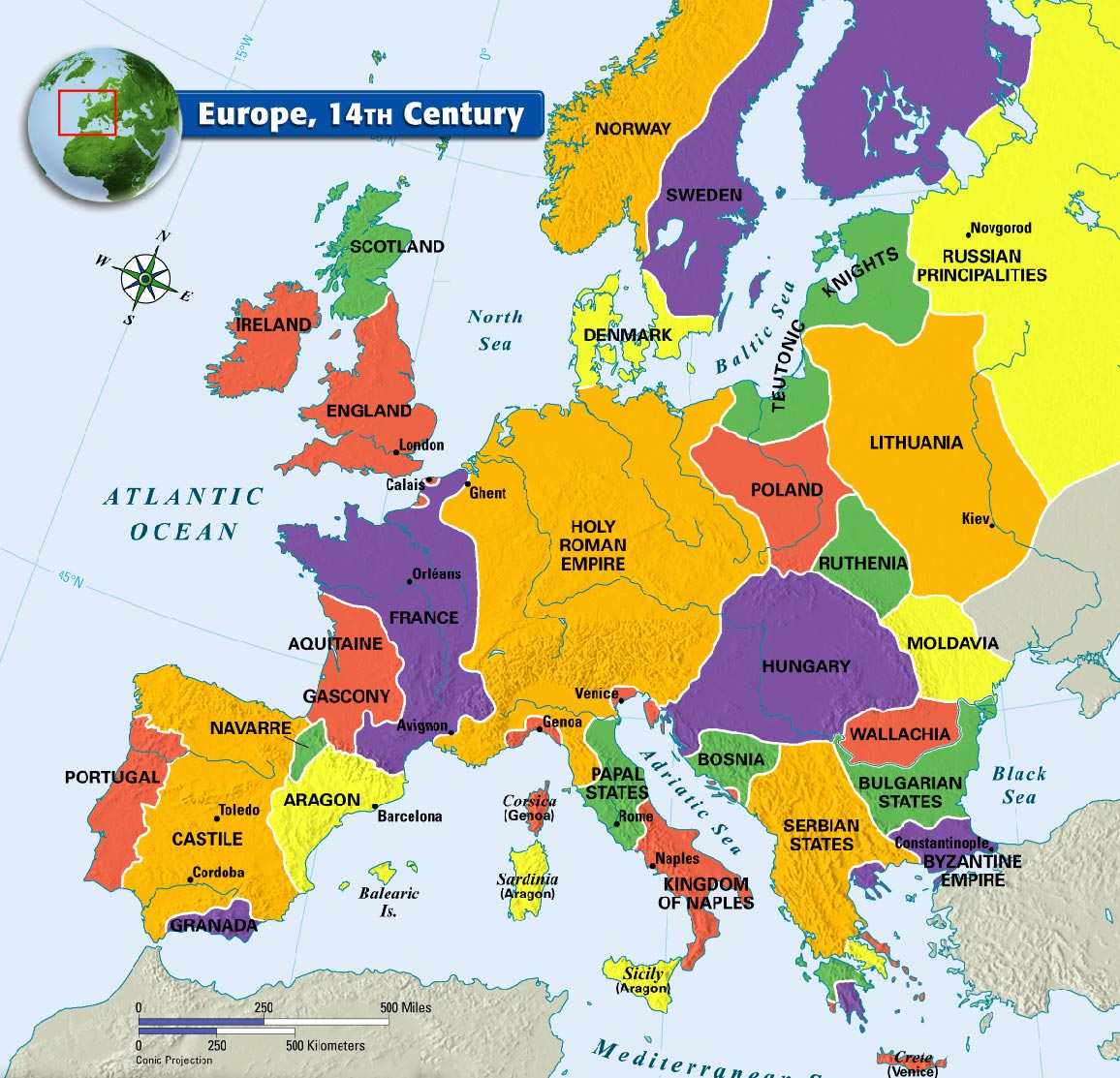 Norway                              Holy Roman Empire 			Atlantic Ocean		AvignonSweden			Papal States				Mediterranean SeaDenmark		Kingdom of Naples			Adriatic Sea		Scotland		Venice					Strait of GibraltarIreland			Sicily					North SeaEngland			Byzantine Empire			Baltic SeaGranadaPortugalCastileNavarreAragonAquitaineFrance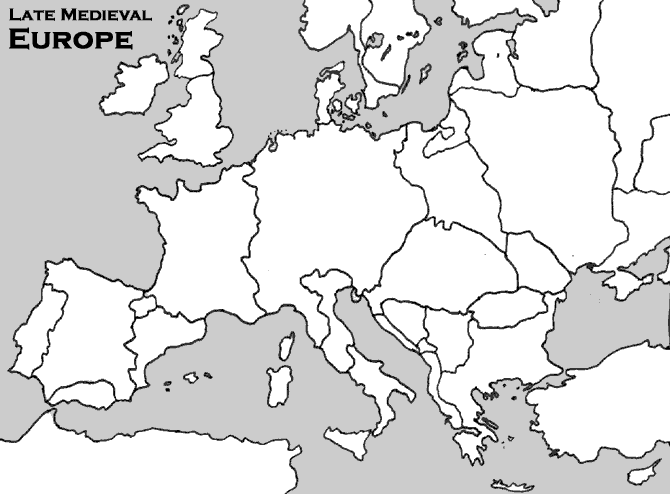 